                                                  Заседание МО Общественного цикла                Результаты участия на муниципальном этапе предметных олимпиад                       Анализ успеваемости и качества знаний за вторую четверть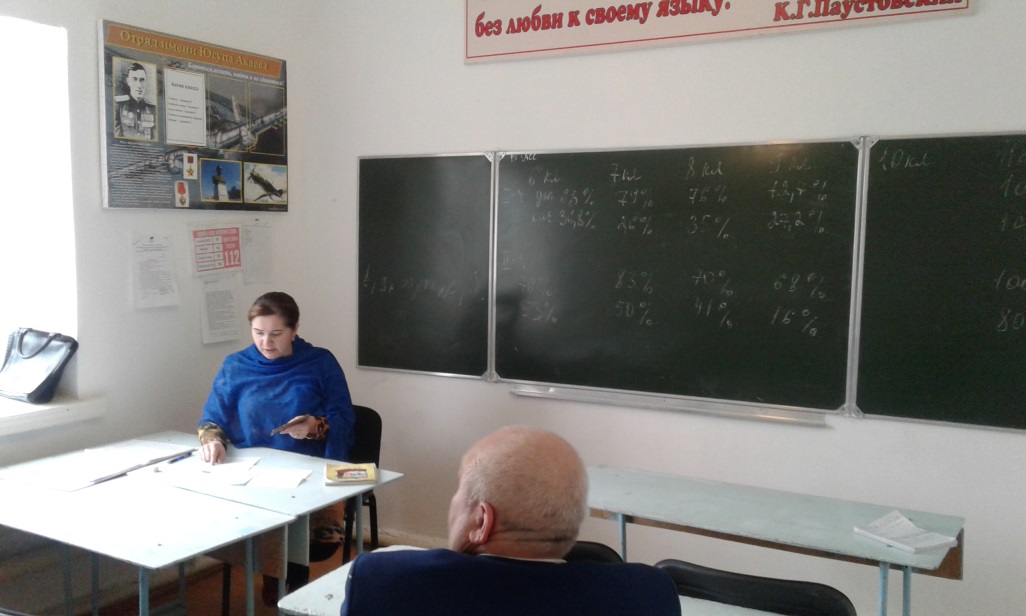 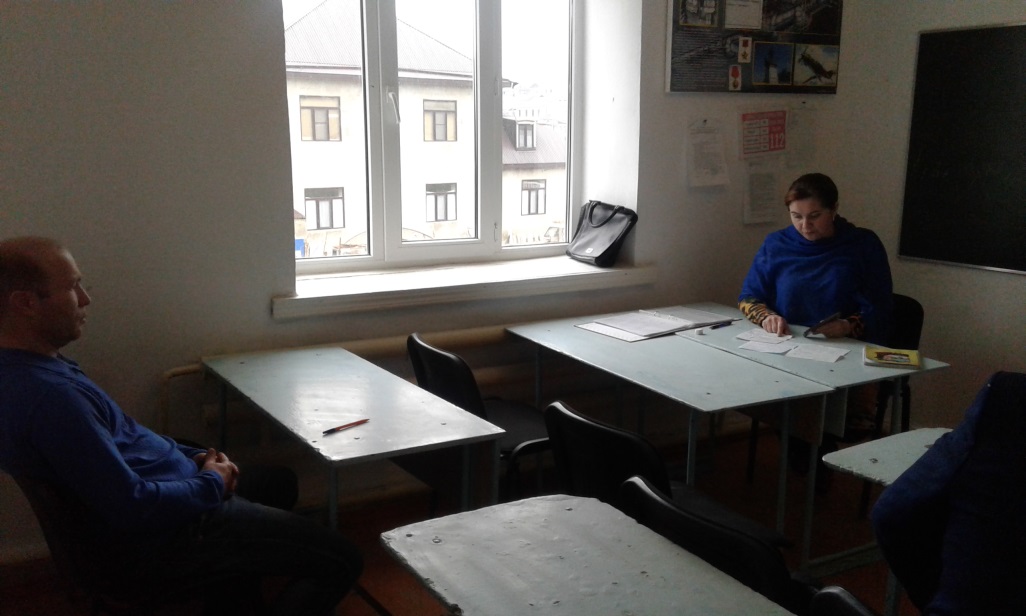 